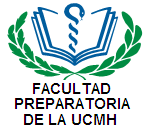 UNIVERSIDAD DE CIENCIAS MÉDICAS DE LA  HABANAFACULTAD PREPARATORIA COJIMAR.Guía OrientadoraTema 1Título: El Proceso de enseñanza-aprendizaje (PEA) y su relación con el desarrollo de indicadores de la creatividad. Personal docente: MsC.Idia Isabel Araujo,Lic. Ania Benítez y MsC.Eneida MartínezIntroducciónEn este tema se abordan aspectos relacionados con la creatividad  y algunos  indicadores que evidencian rasgos de la misma en los estudiantes, durante las actividades docentes dentro y fuera de las aulas.ObjetivoEstablecer las relaciones que vinculan al PEA con el desarrollo de indicadores de la creatividad.Palabras claves: creatividad, indicadores.ContenidosLa Creatividad. Indicadores que evidencian su desarrollo.Estrategia docente       1. Estudia la presentación electrónica  y la bibliografía referida a  los diferentes indicadores que evidencian la presencia de rasgos de creatividad.     2. Observe el video nombrado “Pura creatividad” en la Plataforma Moodle.    3. Participe en el foro sobre la   discusión del video dando respuesta: ¿Qué indicadores de la creatividad se evidencian en el video?     4. Participe en la wiki colaborativa sobre cómo medirías los indicadores seleccionados en sus estudiantes.EvaluaciónUsted será evaluado en las actividades 3 y 4, la escala de calificación que se utilizará es la cuantitativa 5,4, 3 y 2.¡Éxitos!Calendario de actividadesRecursos para el aprendizajeDispone de la presentación electrónica, video Pura creatividad y la bibliografía  digital y la MoodleBibliografía1. Estrategia-aprendizaje-atender-diversidad-2752/ https://www.educaweb.com/noticia/2008/01/28/autoevaluacion-como2.Indicadores.Disponiblehttp://www.revista.unam.mx/vol.10/num12/art88/int88/int88c.htm3. Learning-disabilities/executive-functioning-issues/flexible-thinking-what-you-need-to-know .Disponible https://www.understood.org/es-mx/learning-thinking-differences/child-4. pensamientocreativo.org › indicadores-creatividad5. Trabajos10/creativo/creativ.shtml. Disponible  https://www.monografias.com/ No.ActividadesTiempo estimado1Lectura de la Presentación y bibliografía del tema 4h2Observación del video: Pura creadora10 min       3Participación en el foro sobre la   discusión del video dando respuesta: ¿Qué indicadores de la creatividad se evidencian en el video?2h4Participación en la wiki colaborativa sobre cómo medirías los indicadores seleccionados en sus estudiantes.4h